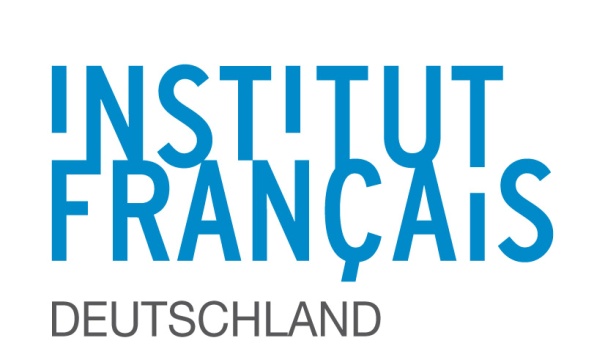 Antragsformular für eineFörderung durch das Büro für Bildende KünsteEs kann eine Förderhilfe in Höhe von maximal 30% des Gesamtbudgets desProjektes geleistet werden.Die Förderung kann für folgende Ausgaben eingesetzt werden:-	Reisekosten der französischen (oder in Frankreich ansässigen) Künstler-	Honorare, Übernachtungs- und Aufenthaltskosten der französischen (oder in Frankreich ansässigen) Künstler-	Kommunikationskosten (Öffentlichkeitsarbeit, Grafik, Werbung, Druck, Übersetzung)-	Publikationskosten-	mit den Veranstaltungen verbundene technische KostenEs werden keine Produktionskosten von Kunstwerken unterstützt.ORGANISATION DES PROJEKTESVeranstalter:Veranstaltungsort:Kurator/Vertreter Name:Telefonnummer:E-Mail Adresse: DAS PROJEKT Titel der Veranstaltung:Datum der Veranstaltung:Falls Ausstellung, Datum der Eröffnung:BUDGETGesamtkosten der Veranstaltung:Anteil des Budgets für die französischen Künstler:Detailliertes Budget bitte beifügenFINANZIERUNGSPLANDetaillierten Finanzierungsplan bitte beifügenKOMMUNIKATIONBENÖTIGTE UNTERLAGENBureau des arts plastiquesWilhelmstraße 6910117 BerlinT.  +49 (0)30-590 03 92 44info.bdap@institutfrancais.dehttps://www.institutfrancais.de/kultur/kunst-architekturKünstler, für die der Förderantrag gestellt wird:Kontaktdaten des Künstlers / der Künstler (E-Mail und Telefonnummer):  Wie sind Sie auf die Künstler aufmerksam geworden?  Ausstellungsfläche:Einzelausstellung/Gruppenausstellung (Teilnehmerliste):Kurze Projektbeschreibung:Kurze Projektbeschreibung:Kurze Projektbeschreibung:Sind zu diesem Zeitpunkt andere Ausstellungen zu sehen?        JA     NEINSind zu diesem Zeitpunkt andere Ausstellungen zu sehen? Wenn ja, welche:KATALOGKATALOGKATALOGEigene Mittel:Sponsoren:      -    Private Partner:       -    Öffentliche Partner:Beantragte Förderung  beim Bureau des arts plastiques:Kommunikationsplan:Kommunikationsmittel:Mit der Kommunikation beauftragte Personen/Agentur, falls es sich dabei um Personen außerhalb der Organisationsstruktur handelt: